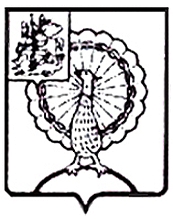 Информация об итогах проведенного контрольного мероприятия «Внешняя проверка бюджетной отчетности главных администраторов бюджетных средств городского округа Серпухов Московской области за 2022 год: Управления культуры Администрации городского округа Серпухов Московской области»1. Основание для проведения контрольного мероприятия: пункт 2.3.4 раздела 2 Плана работы Контрольно-счетной палаты городского округа Серпухов Московской области на 2023 год, утвержденного приказом Контрольно-счетной палаты городского округа Серпухов Московской области от 20.12.2022 № 99 (с изменениями), приказ Контрольно-счетной палаты городского округа Серпухов Московской области от 29.03.2023 № 19.2. Предмет контрольного мероприятия: годовая бюджетная отчетность главных администраторов бюджетных средств городского округа Серпухов состав, формы и порядок предоставления которой утверждается Минфином РФ.3. Объекты контрольного мероприятия: Управление культуры Администрации городского округа Серпухов Московской области.4. Проверяемый период деятельности: 2022 год.5. Срок проведения контрольного мероприятия: с «03» апреля 2023 года по «31» мая 2023 года.6. По результатам контрольного мероприятия установлено следующее.По вопросу 1. Проверка соблюдения единого порядка составления и предоставления бюджетной (бухгалтерской) отчетности, предусмотренного Инструкцией о порядке составления и предоставления годовой, квартальной и месячной отчетности об исполнении бюджетов бюджетной системы Российской Федерации, утвержденной приказом Министерства финансов Российской Федерации от 28.12.2010 №191н (далее – Инструкция №191н) и Инструкцией о порядке составления, представления годовой, квартальной бухгалтерской отчетности государственных (муниципальных) бюджетных и автономных учреждений, утвержденной приказом Министерства финансов Российской Федерации от 25.03.2011г. №33н (далее – Инструкция №33н). Годовая бюджетная (бухгалтерская) отчетность Управления культуры представлена в Контрольно-счетную палату городского округа Серпухов Московской области в установленный законодательством Российской Федерации срок, по средствам МСЭД (межведомственной системы электронного документооборота Московской области) с сопроводительным письмом от 03.04.2023г. № 01-33/60.Отчетность составлена нарастающим итогом с начала года в рублях с точностью до второго десятичного знака после запятой, что соответствует требованиям, установленным Инструкцией №191н и Инструкцией №33н. В результате анализа бюджетной отчетности главного распорядителя бюджетных средств установлены следующие нарушения:1.1. В нарушение ст. 13, 14 Федерального закона от 06.12.2011               № 402-ФЗ «О бухгалтерском учете» (далее – Федеральный закон №402-ФЗ) и п. 164 Инструкции №191н, в годовой бухгалтерской отчетности отсутствует форма 0503166 «Сведения об исполнении мероприятий в рамках целевых программ», по данной форме отображаются показатели исполнения расходов по программам (мероприятиям) целевых программ, которые формируются получателями средств федерального бюджета. Управление культуры являлось в 2022 году получателем средств федерального бюджета в рамках реализации мероприятий Муниципальной программы городского округа Серпухов Московской области «Культура Серпухова на 2020-2024 годы», утвержденной постановлением Главы городского округа Серпухов от 31.122019 № 7097 (с изменениями от 13.07.2020 № 2262, от 14.09.2020 № 3222, от 30.12.2020         № 5153-П, от 26.03.2021 № 1371-П, от 30.06.2021 №3311-П, от 16.09.2021      № 4689-П, от 13.12.2021 № 6180-П, от 29.12.2021 № 6545-П, от 03.03.2022 №860-П, от 19.09.2022 №4650-П) в сумме 1 712,1 тыс. рублей. Данное нарушение имеет систематический характер, что отражено в актах о результатах контрольного мероприятия «Внешняя проверка бюджетной отчетности главных администраторов бюджетных средств городского округа Серпухов Московской области» за 2018г., 2019г., 2020г., 2021г.В результате анализа бюджетной отчетности главного распорядителя бюджетных средств установлены следующие недостатки:1. В пункте 1.12 пояснительной записки ф. 0503160 указан орган, не имеющий полномочий по осуществлению внешнего муниципального контроля, а именно: Отдел финансового контроля Администрации городского округа Серпухов, полномочия которого относятся к осуществлению внутреннего муниципального финансового контроля (пункт 2 статьи 265 БК РФ). 2. В пункте 5.1 раздела 5 пояснительной записки ф. 0503160 в перечне отдельных правовых актах, в соответствии с которыми формировалась бюджетная отчетность, допущено неверное указание даты их утверждения, а именно в дате утверждения: Федеральный стандарт бухгалтерского учета для организаций государственного сектора «Запасы» утвержден приказом Министерства финансов Российской Федерации № 256н от 07.12.2018г., а не от 30.12.2017г. (как указано в пояснительной записке);Федеральный стандарт бухгалтерского учета для организаций государственного сектора «Аренда» утвержден приказом Министерства финансов Российской Федерации № 258н от 31.12.2016г., а не от 30.12.2016г. (как указано в пояснительной записке); Федеральный стандарт бухгалтерского учета для организаций государственного сектора «Концептуальные основы бухгалтерского учета и отчетности организаций государственного сектора» утвержден приказом Министерства финансов Российской Федерации № 256н от 31.12.2016г., а не от 30.12.2016г. (как указано в пояснительной записке).3. Пункт 1.13 раздела 1 пояснительной записки (ф. 0503160) содержит сведения о ведении бухгалтерского учета в соответствии с договором № 30 от 27.01.2021г. Тогда как, ведение бухгалтерского учета Управления культуры осуществляется на основании договора от 27.12.2021г. № 30.        По вопросу 2. Анализ показателей бюджетной отчетности, дебиторской и кредиторской задолженности.Согласно бюджетной отчетности Управления культуры по состоянию на 01.01.2022 года:	1.  Утвержденные бюджетные назначения по доходам (ф.0503127) отражены в размере 0,00 руб.	- исполнение через финансовые органы отражено в размере 0,00 руб.В соответствии с пунктом 1 статьи 160.1 БК РФ главный администратор доходов бюджета утверждает методику прогнозирования поступлений доходов в бюджет в соответствии с общими требованиями к такой методике, установленными Правительством Российской Федерации от 23.06.2016 № 574 (далее - Общие требования к методике прогнозирования, утвержденные Постановлением №574).В рамках проведения контрольного мероприятия представлена Методика прогнозирования поступлений доходов в бюджет городского округа Серпухов, администрируемых Управлением культуры Администрации городского округа Серпухов, утвержденная приказом Управления культуры от 20.04.2021 № 60 (далее – Методика от 20.04.2021 № 60) и Методика прогнозирования поступлений в бюджет городского округа Серпухов, администрируемых Управлением культуры Администрации городского округа Серпухов  Московской области, утвержденная приказом Управления культуры от 10.06.2022 № 92 (далее – Методика от 10.06.2022 № 92).          2. Утвержденные бюджетные назначения по расходам отражены в размере 500 214 048,09 рублей.- утвержденные лимиты бюджетных обязательств составили                    500 214 048,09 руб.- исполнение бюджетных назначений отражено в размере 500 018 866,69 руб. или 99,96%.- неисполненные назначения составили сумму 195 181,4 руб.Дебиторская задолженность по состоянию на 01.01.2022 года (ф.0503169) отсутствует, нереальная к взысканию, просроченная задолженность отсутствует. На конец отчетного периода задолженность составила 0,00 рублей.Кредиторская задолженность (ф.0503169) на 01.01.2022 года составила 642 966,52 рублей, просроченная кредиторская задолженность отсутствует. По сравнению с началом отчетного периода задолженность увеличилась на 167 977,09 рублей и составила 810 943,61рублей.Анализ бухгалтерского учета и составления бухгалтерской отчетности муниципальных учреждений, подведомственных Управлению культуры2.1. Договором о закреплении на праве оперативного управления муниципального имущества за Муниципальным учреждением культуры «Музейно-выставочный центр» №б/н от 06.03.2014 года Комитетом по управлению имуществом г. Серпухов закреплено за МБУК «МВЦ» муниципальное имущество, в том числе: нежилое помещение, назначение: нежилое, общей площадью 277,3 кв.м, расположенное по адресу: Московская область, г. Серпухов, ул. Крупской, д. 5-а, балансовой стоимостью 225 331 (двести двадцать пять тысяч триста тридцать один) рубль.Нежилое помещение, назначение: нежилое, общей площадью 277,3 кв.м, расположенное по адресу: Московская область, г. Серпухов, ул. Крупской, д. 5-а, балансовой стоимостью 225 331 (двести двадцать пять тысяч триста тридцать один) рубль на начало отчетного периода отражено на счете 101.12 (согласно данным оборотно – сальдовой ведомости МБУК «МВЦ» за 2022 год по счету 101.12).2.1.1. Принятые к бухгалтерскому учету документы содержат недостоверные данные о свершившихся фактах хозяйственной жизни (за исключением нарушений по п.п. 2.12- 2.12.3 Классификатора) (п.2.2.1. Классификатора нарушений).В нарушение статей 9,10 Федерального закона № - 402 ФЗ, пункта 36 Инструкции № 157н нежилое помещение, назначение: нежилое, общей площадью 277,3 кв.м, расположенное по адресу: Московская область,              г. Серпухов, ул. Крупской, д. 5-а, балансовой стоимостью 225 331 (двести двадцать пять тысяч триста тридцать один) рубль принято к бухгалтерскому учету на начало отчетного периода на счете 101.12 «Нежилые помещения (здания и сооружения) – недвижимое имущество учреждения» ранее даты возникновения зарегистрированного права оперативного управления и без подтверждающих государственную регистрацию права документов.2.2. Нарушение объектами контроля требований федеральных законов, законов Московской области, муниципальных правовых актов, не относящихся к нарушениям законодательства Российской Федерации в финансово-бюджетной сфере и нарушениям законодательства о контрактной системе в сфере закупок товаров, работ, услуг для обеспечения государственных и муниципальных нужд (пункт 10.1 (р) Классификатора нарушений).2.2.1. В нарушение  части 9 статьи 9.2. Федерального закона от 12.01.1996 № 7-ФЗ «О некоммерческих организациях» (далее – Федеральный закон № 7-ФЗ), пункта 3.2. Устава МБУК «Дворец культуры «Исток» согласно постановлению Главы городского округа Серпухов Московской области от 06.07.2018 года №1695 «О предоставлении в безвозмездное пользование муниципального имущества – нежилых помещений Муниципальному бюджетному учреждению культуры Дворец культуры «Исток» (далее – Постановление Главы от 06.07.2018 года №1695) предоставлено в безвозмездное пользование муниципальное имущество:- нежилые помещения, расположенные по адресу: Московская область, г. Серпухов, ул. Ворошилова, д. 111, общей площадью 108,3 кв.м. (помещения № 1-16 1-го этажа), для организации развивающих и познавательных занятий с детьми дошкольного возраста, на срок с 01.08.2018г. по 31.07.2023г.Договором безвозмездного пользования муниципальным имуществом №2294 от 06.07.2018 года Комитетом по управлению имуществом городского округа Серпухов передано МБУК «Дворец культуры «Исток» муниципальное имущество, а именно:- нежилые помещения, расположенные по адресу: Московская область, г. Серпухов, ул. Ворошилова, д. 111, общей площадью 108,3 кв.м. (помещения № 1-16 1-го этажа), для организации развивающих и познавательных занятий с детьми дошкольного возраста. Срок действия договора: с 01 августа 2018 года по 31 июля 2023 года. В бухгалтерском учете на счете 01 «Имущество, полученное в пользование» МБУК «Дворец культуры «Исток» по состоянию на 01.01.2022 года, отсутствует. Согласно оборотно – сальдовой ведомости МБУК «Дворец культуры «Исток» за 2022 год на конец отчетного периода числится в условной оценке: 1 объект – 1 рубль - нежилые помещения, расположенные по адресу: Московская область, г. Серпухов, ул. Ворошилова, д. 111, общей площадью 108,3 кв.м. (помещения № 1-16 1-го этажа), для организации развивающих и познавательных занятий с детьми дошкольного возраста, на срок с 01.08.2018г. по 31.07.2023г., переданные МБУК «Дворец культуры «Исток» согласно Постановлению Главы от 06.07.2018 года №1695 и Договору безвозмездного пользования муниципальным имуществом №2294 от 06.07.2018 года. Данный факт подтверждается письмом Управления культуры №01-33/66 от 12.04.2023 года по запросу Контрольно-счетной палаты от 11.04.2023 №132-исх. о представлении первичных документов, отражающих факт хозяйственной деятельности МБУК «Дворец культуры «Исток» по учету на счете 01.11 по состоянию на 31.12.2022 года.2.2.2. В нарушение части 9 статьи 9.2. Федерального закона № 7-ФЗ, пункта 3.1. Устава МБУК «СМДТ» по договору безвозмездного пользования муниципальным имуществом №2451 от 29.10.2020 года (Акт приема – передачи нежилого здания, расположенного по адресу: г. Серпухов,               ул. Чехова, д. 58/27 от 01.11.2020г.) Комитетом по управлению имуществом городского округа Серпухов передано МБУК «СМДТ»  муниципальное имущество, а именно:- нежилое здание - сарай, общей площадью 25,2 кв.м., кадастровый номер 50:58:0100505:94, расположенное по адресу: Московская область,         г. Серпухов, ул. Чехова, д. 58/27, для хранения декораций. Срок, на который предоставляется имущество в безвозмездное пользование: с 01 ноября 2020 года по 31.10.2025 года.В бухгалтерском учете на счете 01 «Имущество, полученное в пользование» МБУК «СМДТ» по состоянию на 31.12.2021 года и 31.12.2022 года (согласно оборотно – сальдовой ведомости МБУК «СМДТ» за 2022 год) числится в условной оценке: 1 объект – 1 рубль - нежилое здание - сарай, общей площадью 25,2 кв.м., кадастровый номер 50:58:0100505:94, расположенное по адресу: Московская область, г. Серпухов, ул. Чехова,         д. 58/27, для хранения декораций. Данный факт подтверждается письмом Управления культуры №01-33/66 от 12.04.2023 года по запросу Контрольно-счетной палаты от 11.04.2023 №132-исх. о представлении первичных документов, отражающих факт хозяйственной деятельности МБУК «СМДТ» по учету на счете 01.11 по состоянию на 31.12.2021 года и 31.12.2022 года.Имущество бюджетного учреждения закрепляется за ним на праве оперативного управления в соответствии с Гражданским кодексом Российской Федерации. Земельные участки, находящиеся в государственной или муниципальной собственности, предоставляются в постоянное (бессрочное) пользование исключительно, в том числе государственным и муниципальным учреждениям (бюджетным, казенным, автономным) для выполнения ими своих уставных задач.2.3. Нарушение порядка закрепления и использования находящихся в государственной (муниципальной) собственности административных зданий, строений, нежилых помещений и движимого имущества (п. 3.19 Классификатора нарушений).2.3.1. В нарушении части 9 статьи 9.2. Федерального закона № 7-ФЗ, подпункта 5 пункта 1 статьи 1 Земельного кодекса Российской Федерации от 25.10.2001 года №136-ФЗ не соблюден принцип единства судьбы земельных участков и прочно связанных с ними объектов. Подведомственным учреждениям Управления культуры: МБУК «СМДТ», МБУК «Дворец культуры «Исток» и МБУК «МВЦ» для выполнения уставных задач переданы в оперативное управление здания без одновременного предоставления на праве постоянного (бессрочного) пользования или безвозмездного пользования за вышеперечисленными учреждениями земельных участков, на которых непосредственно расположены эти здания.2.4. Несоблюдение порядка предоставления права постоянного (бессрочного) пользования земельными участками (п. 3.40 Классификатора нарушений).2.4.1. В нарушении части 9 статьи 9.2. Федерального закона № 7-ФЗ, статей 39.9, 39.10 Земельного кодекса Российской Федерации от 25.10.2001 года №136-ФЗ  и статьи 689 Гражданского кодекса Российской Федерации от 26.01.1996 №14-ФЗ земельные участки, на которых расположено недвижимое муниципальное имущество, переданное в оперативное управление МБУК «Дворец культуры «Исток», МБУК «МВЦ» и МБУК «СМДТ» не закреплены (не переданы) в постоянное бессрочное пользование, договор безвозмездного пользования отсутствует.                   По вопросу 3. Установление соответствия показателей бюджетной отчетности данным бюджетного учета путем сопоставления показателей, содержащихся в соответствующей форме бюджетной отчетности, с остатками и оборотами по счетам главной книги либо по соответствующим регистрам бюджетного учета.В соответствии с пунктом 7 Инструкции 191н бюджетная отчетность составляется на основе данных Главной книги и (или) других регистров бюджетного учета, установленных законодательством Российской Федерации для получателей бюджетных средств, администраторов доходов бюджетов, администраторов источников финансирования дефицита бюджетов, финансовых органов, органов Федерального казначейства, органов, осуществляющих кассовое обслуживание, с обязательным проведением сверки оборотов и остатков по регистрам аналитического учета с оборотами и остатками по регистрам синтетического учета.По завершению финансового года показатели (остатки) по соответствующим аналитическим счетам учета бюджетных ассигнований, лимитов бюджетных обязательств, исполненных денежных обязательств и утвержденных сметных (плановых, прогнозных) назначений по доходам (поступлениям), расходам (выплатам) текущего финансового года на следующий год не переносятся.3.1. Принятые к бухгалтерскому учету документы содержат недостоверные данные о свершившихся фактах хозяйственной жизни (за исключением нарушений по п.п. 2.12- 2.12.3 Классификатора).В нарушение пунктов 1,3 статьи 9 Федерального закона №402-ФЗ, пункта 312 Инструкции 157н имеются остатки по соответствующим аналитическим счетам учета бюджетных ассигнований, лимитов бюджетных обязательств, исполненных денежных обязательств и утвержденных сметных (плановых, прогнозных) назначений по доходам (поступлениям), расходам (выплатам) текущего финансового года.Например:1) по кредиту счета 501.90 «Лимиты бюджетных обязательств иных очередных годов (перенесенные на следующий год)»:- на 01.01.2022 года отражена сумма -516 223,45 рубля;- на 31.12.2022 года отражена сумма -472 081,14 рубль.2) по кредиту счета 502.90 «Обязательства иных очередных годов (перенесенные на следующий год)»:- на 01.01.2022 года отражена сумма 20 117 397,15 рублей;- на 31.12.2022 года отражена сумма 21 372 797,2 рублей.3) по кредиту счета 506.90 «Право на принятие обязательств на иные очередные годы (перенесенные на следующий год)»:- на 01.01.2022 года отражена сумма -19 601 173,7 рубля;- на 31.12.2022 года отражена сумма -20 900 716,06 рублей.Отдельные нарушения и недостатки, выявленные в ходе внешней проверки, не оказали существенного влияния на достоверность данных годовой бюджетной отчетности Управления культуры.Отдельные нарушения и недостатки, выявленные в ходе внешней проверки, не оказали существенного влияния на достоверность данных годовой бюджетной отчетности Управления культуры.7. Рекомендации:7.1. Провести анализ выявленных нарушений и недостатков и принять меры к их устранению и недопущению в будущих периодах.7.2. Обеспечить соблюдение требований, установленных Инструкцией о порядке составления и предоставления годовой, квартальной и месячной отчетности об исполнении бюджетов бюджетной системы Российской Федерации, утвержденной приказом Министерства финансов Российской Федерации от 28.12.2010 №191н и Инструкцией о порядке составления, представления годовой, квартальной бухгалтерской отчетности государственных (муниципальных) бюджетных и автономных учреждений, утвержденной приказом Министерства финансов Российской Федерации от 25.03.2011г. №33н к единому порядку составления и предоставления бюджетной (бухгалтерской) отчетности.7.3. Обеспечить соблюдение требований Федерального закона          №402-ФЗ от 06.12.2011г. «О бухгалтерском учете».  7.4. Обеспечить соблюдение требований приказа Министерства финансов Российской Федерации от 01.12.2010 № 157н «Об утверждении Единого плана счетов бухгалтерского учета для органов государственной власти (государственных органов), органов местного самоуправления, органов управления государственными внебюджетными фондами, государственных академий наук, государственных (муниципальных) учреждений и Инструкции по его применению».7.5. Принять меры к направлению на государственную регистрацию права оперативного управления МБУК «МВЦ» имущества: нежилое помещение общей площадью 277,3 кв.м, расположенное по адресу: Московская область, г. Серпухов, ул. Крупской, д. 5а, балансовой стоимостью 225 331 (двести двадцать пять тысяч триста тридцать один) руб. 00 копеек в едином государственном реестре органами, осуществляющими государственную регистрацию прав на недвижимость и сделок с ней.По результатам контрольного мероприятия были направлены информационные письма в Совет депутатов городского округа Серпухов, Главе городского округа Серпухов и в Управление культуры Администрации городского округа Серпухов.Отчет о результатах контрольного мероприятия для сведения направлен в Серпуховскую городскую прокуратуру. КОНТРОЛЬНО-СЧЕТНАЯ ПАЛАТАГОРОДСКОГО ОКРУГА СЕРПУХОВМОСКОВСКОЙ ОБЛАСТИКОНТРОЛЬНО-СЧЕТНАЯ ПАЛАТАГОРОДСКОГО ОКРУГА СЕРПУХОВМОСКОВСКОЙ ОБЛАСТИ142203, Московская область, городской округ Серпухов, ул. Советская, д.88  ИНН/КПП: 5043044241/504301001ОГРН: 1115043006044телефон:  8(4967)37-71-85, 37-45-40 e-mail : kspserpuhov@yandex.ru https://ksp-serpuhov.ru